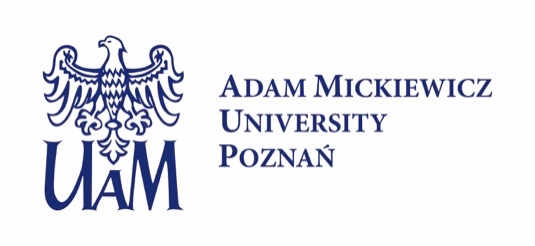 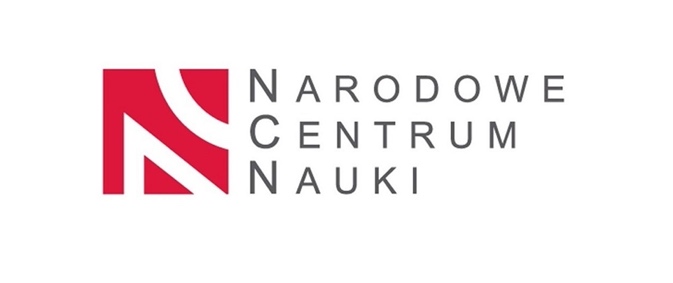 Rekrutacja na staż podoktorskiw projekcie OPUS nr 2022/45/B/NZ1/01273 zatytułowanym: „Konsekwencje modyfikacji potranslacyjnych białka HYL1 na rozwój roślin”.Kierownik grupy badawczej dr Dawid Bielewicz poszukuje współpracownika na stanowisko adiunkta. Wybrany kandydat będzie miał możliwość wzięcia udziału w nowatorskich badaniach mających na celu zrozumienie roli białka HYL1 regulacji ekspresji genów. Badania będą prowadzone w Centrum Zaawansowanych Technologii Uniwersytetu im. Adama Mickiewicza w Poznaniu.O projekcie: W komórkach eukariotycznych regulacja ekspresji genów może być kontrolowana na różnych etapach, od dostępności chromatyny, transkrypcji, dojrzewania RNA po translację i różną aktywność białek. Jednym z fundamentalnych, zależnym od sekwencji elementów regulujących ekspresję genów są cząsteczki nazywane mikroRNA. Biogeneza mikroRNA jest procesem wieloetapowym i wiele białek jest zaangażowanych w szlak powstawania tych cząsteczek. Jednym z białek zaangażowanych w ten szlak jest białko HYL1. Wiąże ono dwuniciowy RNA oraz oddziałuje z białkiem DCL1, główną RNazą, która uwalnia dojrzałe mikroRNA z ich prekursorów. W komórce białko HYL1 może występować w dwóch różnych izoformach - fosforylowanej i niefosforylowanej. W projekcie OPUS zamierzamy przetestować hipotezę, że fosforylowane białko HYL1 (obecnie uważane za nieaktywną pulę HYL1) jest głównie zaangażowane w regulację genów na etapie transkrypcyjnym. Do sprawdzenia naszej hipotezy wykorzystamy nowoczesne metody stosowane obecnie w badaniach z zakresu biologii molekularnej, tj. sekwencjonowanie nowej generacji oraz obrazowanie fluorescencyjne z wykorzystaniem mikroskopii konfokalnej.Wymagania:Niezbędne: Posiadanie stopnia doktora z dyscypliny biologii, biotechnologii lub bioinformatykiDoświadczenie z podstawowymi technikami biologii molekularnej, a w szczególności z identyfikacją białek z wykorzystaniem spektroskopii mas Doświadczenie w mikroskopii konfokalnej Dobra znajomość języka angielskiego w mowie i w piśmie.Wysoka motywacja, entuzjazm i niezależność w prowadzeniu badań.Pożądane: Doświadczenie w analizach bioinformatycznych.Oferujemy:Umowę o pracę, wstępnie na 6 miesięcy z możliwością przedłużenia o kolejne 30 miesięcy. Wynagrodzenie do 10 000 brutto/miesiąc . Aplikacja: Aplikacje lub dodatkowe pytania prosimy przesyłać do dr Dawida Bielewicza (dawid.bielewicz@amu.edu.pl) do 31 sierpnia 2023. Wybrani kandydaci mogą zostać zaproszeni na rozmowę kwalifikacyjną online. Wniosek powinien być przygotowany jako pojedynczy plik PDF w języku angielskim i zawierać: jednostronicowy list motywacyjny opisujący motywację kandydata, CV, dane kontaktowe do promotorów/opiekunów naukowych. Kandydaci zostaną wyłonieni w drodze konkursu otwartego, konkurs będzie otwarty do czasu znalezienia odpowiedniego kandydata, spełniającego wszystkie wymagania.Zgłoszenie musi zawierać następujące stwierdzenie: „Zgodnie z art. 6 ust. 1 lit. a) ogólnego rozporządzenia o ochronie danych z dnia 27 kwietnia 2016 r. (Dz. U. UE L 119/1 z dnia 4 maja 2016 r.) Wyrażam zgodę na przetwarzanie innych danych osobowych niż wskazane w art. 221 Kodeksu pracy imię (imiona) i nazwisko; imiona rodziców; data urodzenia; miejsce zamieszkania; adres do korespondencji; wykształcenie; poprzednie zatrudnienie, które są zawarte w mojej pracy oferta w celu bieżącej rekrutacji”. Klauzula informacyjna RODO :Zgodnie z art. 13 ogólnego rozporządzenia o ochronie danych osobowych z dnia 27 kwietnia 2016 r. (Dz. Urz. UE L 119 z 04.05.2016) informujemy, że:1.Administratorem Pani/Pana danych osobowych jest Uniwersytet im. Adama Mickiewicza w Poznaniu z siedzibą: ul. Henryka Wieniawskiego 1, 61 -712 Poznań.2.Administrator danych osobowych wyznaczył Inspektora Ochrony Danych nadzorującego prawidłowość przetwarzania danych osobowych, z którym można skontaktować się za pośrednictwem adresu e-mail:iod@amu.edu.pl.3.Celem przetwarzania Pani/ Pana danych osobowych jest realizacja procesu rekrutacji na wskazane stanowisko pracy.4.Podstawę prawną do przetwarzania Pani/Pana danych osobowych stanowi Art. 6 ust. 1 lit. a ogólnego rozporządzenia o ochronie danych osobowych z dnia 27 kwietnia 2016 r. oraz Kodeks Pracy z dnia 26 czerwca 1974 r. (Dz.U. z 1998r. N21, poz.94 z późn. zm.).5.Pani/Pana dane osobowe przechowywane będą przez okres 6 miesięcy od zakończenia procesu rekrutacji.6.Pani/Pana dane osobowe nie będą udostępniane innym podmiotom, za wyjątkiem podmiotów upoważnionych na podstawie przepisów prawa. Dostęp do Pani/Pana danych będą posiadać osoby upoważnione przez Administratora do ich przetwarzania w ramach wykonywania swoich obowiązków służbowych.7.Posiada Pani/Pan prawo dostępu do treści swoich danych oraz z zastrzeżeniem przepisów prawa, prawo do ich sprostowania, usunięcia, ograniczenia przetwarzania, prawo do przenoszenia danych, prawo do wniesienia sprzeciwu wobec przetwarzania, prawo do cofnięcia zgody w dowolnym momencie.8.Ma Pani/Pan prawo do wniesienia skargi do organu nadzorczego –Prezesa Urzędu Ochrony Danych Osobowych, ul. Stawki 2, 00 –193 Warszawa.9.Podanie danych osobowych jest obligatoryjne w oparciu o przepisy prawa, w pozostałym zakresie jest dobrowolne.10.Pani/ Pana dane osobowe nie będą przetwarzane w sposób zautomatyzowany i nie będą poddawane profilowaniu.